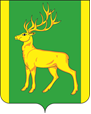 РОССИЙСКАЯ  ФЕДЕРАЦИЯИРКУТСКАЯ  ОБЛАСТЬАДМИНИСТРАЦИЯ МУНИЦИПАЛЬНОГО ОБРАЗОВАНИЯКУЙТУНСКИЙ РАЙОНП О С Т А Н О В Л Е Н И Е28 ноября  2019 г.                                       р.п. Куйтун                                             № 1016-пО внесении изменений в постановление администрации муниципального образования Куйтунский район  от 25.10.2019 года № 883-п «Об утверждении перечня  функций при реализации которых наиболее вероятно возникновение коррупции и перечня должностей замещение которых связано с коррупционными рисками  органов местного самоуправления сельских поселений входящих  в состав территории муниципального образования Куйтунский район» В соответствии со ст. 15 федерального закона от 06.10.2003 года № 131-ФЗ «Об общих принципах организации местного самоуправления в Российской Федерации», федеральным законом от 25 декабря 2008 г. № 273-ФЗ «О противодействии коррупции», Национальным планом противодействия коррупции на 2018-2020 годы утвержденным Указом Президента Российской Федерации от 29.06.2018 года № 378, ст. 37, 46 Устава муниципального образования Куйтунский район, администрация муниципального образования Куйтунский район П О С Т А Н О В Л Я Е Т:1.  Внести в постановление администрации муниципального образования Куйтунский район  от 25.10.2019 года № 883-п «Об утверждении перечня  функций при реализации которых наиболее вероятно возникновение коррупции и перечня должностей замещение которых связано с коррупционными рисками  органов местного самоуправления сельских поселений входящих  в состав территории муниципального образования Куйтунский район» следующие изменения:1.1. Приложение 1 Перечень  функций при реализации которых наиболее вероятно возникновение коррупции и перечень должностей замещение которых связано с коррупционными рисками  органов местного самоуправления сельских поселений входящих  в состав территории муниципального образования Куйтунский район дополнить разделом 18,19 следующего содержания (Приложение 1).2. Рекомендовать органам местного самоуправления Алкинского, Новотельбинского муниципальных образований входящих в состав территории муниципального образования Куйтунский район:2.1. Ознакомить муниципальных служащих вышеуказанных сельских поселений  муниципального образования Куйтунский район должности которых включены в перечень должностей замещение которых связано с коррупционными рисками  с настоящим постановлением под подпись. 3. Начальнику организационного отдела администрации муниципального образования Куйтунский район Рябиковой Т.А.  - разместить настоящее постановление на официальном сайте муниципального образования Куйтунский район в сети «Интернет»; - внести информационную справку в оригинал постановления администрации муниципального образования Куйтунский район  от 25.10.2019 года № 883-п о внесении изменений.4. Настоящее постановление вступает в силу со дня его подписания.5. Контроль за исполнением настоящего постановления оставляю за собой. Мэр муниципального образования Куйтунский район 									      А.П. Мари Приложение 1 к постановлению администрации муниципального образования Куйтунский район  от 28 ноября  2019 года № 1016-пПеречень  функций при реализации которых наиболее вероятно возникновение коррупции и перечень должностей замещение которых связано с коррупционными рисками  органов местного самоуправления сельских поселений входящих  в состав территории муниципального образования Куйтунский районАлкинское сельское поселение Алкинское сельское поселение Алкинское сельское поселение 1. Осуществление муниципального контроля;2. Подготовка и принятие решений о распределении бюджетных ассигнований, субсидий, межбюджетных трансфертов, а также ограниченных ресурсов (квот, земельных участков и т.п.);3. Организация продажи муниципального имущества, иного имущества  принадлежащего Алкинскому муниципальному образованию;4. Предоставление права на заключение договоров аренды земельных участков, других объектов недвижимого имущества  находящихся в муниципальной собственности;5. Подготовка и принятие решений о возврате или зачете излишне уплаченных или излишне взысканных сумм налогов и сборов, а также пеней и штрафов;6. Подготовка и принятие решений  об отсрочке уплаты налогов  и сборов;7. Возбуждение и рассмотрение  дел об административных правонарушениях, проведение административного расследования;8. Представление  в судебных органах  прав и законных интересов администрации Алкинского муниципального образования.9. Регистрация имущества и ведение баз данных имущества.10. Предоставление муниципальных, государственных услуг гражданам и организациям;11. Хранение и распределение  материально-технических ресурсов;12. Оказание поддержки субъектам малого и среднего предпринимательства;13. Производство оплаты поставленного товара, выполненной работы (ее результатов) оказанной услуги, а также отдельных этапов исполнения контракта.14. Принятие и формирование документов для распределения субсидий.Ведущий специалист администрации  по юридическим вопросам Алкинского муниципального образования;Специалист администрации по делопроизводству Алкинского муниципального образования;Специалист администрации по финансам Алкинского муниципального образования.Ведущий специалист администрации  по юридическим вопросам Алкинского муниципального образования;Специалист администрации по делопроизводству Алкинского муниципального образования;Специалист администрации по финансам Алкинского муниципального образования.Новотельбинское сельское поселение Новотельбинское сельское поселение Новотельбинское сельское поселение 1. Осуществление муниципального контроля;2. Подготовка и принятие решений о распределении бюджетных ассигнований, субсидий, межбюджетных трансфертов, а также ограниченных ресурсов (квот, земельных участков и т.п.);3. Организация продажи муниципального имущества, иного имущества принадлежащего Новотельбинскому сельскому муниципальному образованию;4. Предоставление права на заключение договоров аренды земельных участков, других объектов недвижимого имущества находящихся в муниципальной собственности;5. Подготовка и принятие решений о возврате или зачете излишне уплаченных или излишне взысканных сумм налогов и сборов, а также пеней и штрафов;6. Подготовку и принятие решений об отсрочке уплаты налогов  и сборов;7. Представление в судебных органах прав и законных интересов администрации Новотельбинского сельского муниципального образования;8. Регистрация имущества и ведение баз данных имущества.9. Предоставление муниципальных услуг гражданам и организациям;10. Хранение и распределение  материально-технических ресурсов;1. Осуществление муниципального контроля;2. Подготовка и принятие решений о распределении бюджетных ассигнований, субсидий, межбюджетных трансфертов, а также ограниченных ресурсов (квот, земельных участков и т.п.);3. Организация продажи муниципального имущества, иного имущества принадлежащего Новотельбинскому сельскому муниципальному образованию;4. Предоставление права на заключение договоров аренды земельных участков, других объектов недвижимого имущества находящихся в муниципальной собственности;5. Подготовка и принятие решений о возврате или зачете излишне уплаченных или излишне взысканных сумм налогов и сборов, а также пеней и штрафов;6. Подготовку и принятие решений об отсрочке уплаты налогов  и сборов;7. Представление в судебных органах прав и законных интересов администрации Новотельбинского сельского муниципального образования;8. Регистрация имущества и ведение баз данных имущества.9. Предоставление муниципальных услуг гражданам и организациям;10. Хранение и распределение  материально-технических ресурсов; Ведущий специалист по дорожному хозяйству, торговли и бытовом обслуживании,  содержание мест захоронения;Ведущий специалист по бюджету, договорам, заявкам, социально-экономическом развитии;Ведущий специалист по ГО и ЧС, пожарной охране, социальным вопросам, опека, неблагополучные семьи, делопроизводство, формирование архива, кадры;Специалист по пожарной безопасности, ГО  и ЧС.